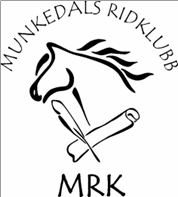 POLICY för privathästar uppstallade på Solberg Gård, Munkedal RidklubbOmfattade perioderUppstallningsperioden är 1/9 t.o.m. 31/5.Sommarperioden är 1/6 t.o.m. 31/8.UppstallningsperiodenBoxhyra: 1150kr/månUtöver boxhyra tillkommer:Strö tillkommer (se “strö” nedan)Grovfoder tillkommer. (se ”grovfoder” nedan)Daglig skötsel ingår (se ”daglig skötsel” nedan.) SommarperiodenFöljande alternativ är tillämpbara:Tillgång till box samt bete över sommaren.MRK garanterar inte full betestillgång.Inget grovfoder ingår.Inget strö ingår.Daglig skötsel ingår inte.Boxhyra: 750kr/månBehålla box under sommarperioden men inte ha tillgång till den (1/6 tom 31/8).Boxen skall tömmas och rengöras av hyresgästen.MRK disponerar boxen fritt.Boxhyra:  350:-/mån. StröMRK använder pellets som strö. Betalning sker i efterskott, pris/säck kan variera beroende på inköpspris.
GrovfoderMRK har beslutat att använda sk. hönät för utfodring av grovfoder. Hönätet i boxen och ev i hagen bekostas av häst/ponny ägaren själv. MRK bekostar nät till bal i höhusetKan man ej ha sin häst/ponny på fri tillgång av grovfoder i hagen får man lösa utfodringen på annat sätt. Ingår inga lunchfodringar eller eftermiddagsfodringar.När man stallar upp sin häst/ponny hos MRK måste man köpa grovfoder av klubben under uppstallningsperioden. MRK ansvarar därmed för tillgången på grovfoder.Har man dokumenterat hälsoskäl kan undantag göras om hästen/ponnyn inte skall äta MRKs grovfoder Kostnaden för grovfoder är baserad på ett pris på 2.00:-/kg och beräknas enligt nedan.Din hästs uppskattade förbrukning per dag * 30 dagar * 2:- = Månadskostnad. (ex. med 10kg/dag:  10*30*2= 600:-/månad)Daglig skötselMRK ansvarar under helgfria vardagar för:Morgonutfodring i box, sätta på ett täcke eller ta av ett täcke (ej byte av täcke) och utsläpp.Köra ut höbal till höhuset om de går på fri tillgångHästägaren ansvarar för:Ta in, mocka ur box och rasthage, fylla hönät i box och lägga ut hö i hagen om de inte går på fri tillgång samt övrig skötsel för sin egen häst.Ansvara gemensamt i privatryttargruppen så att privathästar sköts på vardagskvällar och helger enligt uppgjort schema.I stallhyran ingår dessutom:Tillgång till torkrum.Möjlighet att tvätta täcken mm till självkostnadspris.Tillgång till rasthagar med fungerande elstängsel, daglig utevistelse hela dagen, tillgång till vatten.Skötplatsför “uteboxarna”; egen stallgång, inomhus i stallgång vid “inneboxarna” (ej ridskoletid) eller på spolplats.för ”loge-boxarna” i egen box, egen stallgång, stallgång vid ”inneboxarna” (ej ridskoletid), eller på spolplats.Tillgång till ridhus, paddock och hindermaterial när dessa är lediga. Ridskolegruppen ansvarar för att i god tid meddela när det är planerade teorilektioner för ridskolan, så att privata ryttare ges tillfälle att disponera ridhus och paddock.Tillgång till spolplats.Förvaringsplats till kraftfoder.Uppvärmd låsbar sadelkammare med förvaringsutrymme för hästens och ryttarens nödvändiga utrustning.Tillgång till redskap för mockning (skottkärra, sop, skyffel och grep)Uppsägning2 månaders uppsägning gäller för både MRK och hyresgäst.Uppsägning gäller hela månader. (dvs om uppsägning sker den 14/3 gäller att boxen disponeras tom 31/5Åtaganden, tex stallskötsel, gäller även under uppsägningstiden om inget annat är överenskommet med tex. ny boxinnehavare.Om uppsägning sker från MRK´s sida avbryts åtaganden och betalning från den dagen man flyttar.Tillfällig flyttBoxinnehavaren äger rätt att flytta sin häst, behålla sin boxplats och betala enbart kallhyra under kortare period. (tex om hästen blir sjuk, om man vill ta hästen till annat bete innan 1/6 eller om hästen går kvar på annat bete efter 1/9). Boxinnehavaren är dock skyldig att fullfölja sina åtaganden under denna tid.Om man vill flytta sin häst kortare tid och det finns någon intresserad på köplats så kan han/hon erbjudas platsen i 2:a hand i max 6 månader. Andrahandshyresgästen övertar då också de åtaganden som boxinnehavaren har.MRK styrelse skall alltid godkänna de som hyr i andra hand.BetalningBetalning av stallhyra sker förskottsvis och foder i efterskott. Förbrukning av foder skall redovisas till MRK.KöplatsVid intresse av att hyra stallplats på Solberg Gård hos MRK kontaktar man kansliet på telenr: 0707-296830 för anmälan.För att få ställa sig i kö krävs att man tagit del av policy och är införstådd med vad som gäller för uppstallning av sin privata häst på Solberg Gård.Befintliga hyresgäster och personal har företräde till ledig boxplats. Tilldelning av boxplatser beslutas av styrelsen.Om man efter erbjudande om stallplats avböjt densamma två gånger eller inte svarat inom 14 dagar, placeras man sist i kön.ÖvrigtMRK äger rätt att omdisponera boxarna för alla hästars bästa.Att som privathästägare vara en förebild för övriga medlemmar och gäster vid MRKs anläggning och övriga arrangemang där MRK deltar eller arrangerar. Att ta väl hand om nya och gamla medlemmar och visa dem tillrätta på anläggningen. Att respektera och samarbeta med varandra.Att sopa upp efter sig och ställa undan de arbetsredskap man använt. Hålla allmänt snyggt och prydligt runt omkring sig själv och sin häst.Vaccinera och avmaska sin häst enligt veterinärens rekommendationer. Avmaskning samkörs i tid med ridskolehästarna.Om man själv inte kan sköta sin häst får man ordna att någon annan gör det.Delta aktivt i Privathästgruppen, samt närvara på möte ca 1 gång/mån.Uppställning av privata hästtransporterFör närvarande kan privathästägare ej erbjudas uppställningsplats för sina privata hästtransporter på Solberg Gård.Förändringar i avtal och villkorskall skriftligt meddelas alla innehavare av giltigt hyreskontrakt.skall börja gälla tidigast två månader efter policyns antagande och godkännande.priset för strö och grovfoder är undantagna från 2 månaders regeln i punkten ovan. Förändras marknadspriset kommer hyresgästens pris att förändras direkt.Följer inte hyresgästen gällande regler eller på annat sätt missköter sig har MRK rätt att säga upp avtalet med omedelbar verkan.Policyn är antagen och godkänd i styrelsen för MRK 2019-11-01